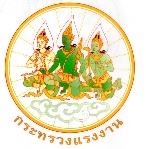 แบบฟอร์ม การจัดทำแผนเป้าหมายประจำปีงบประมาณ พ.ศ. 256๔ศูนย์บริการร่วมกระทรวงแรงงาน/เคาน์เตอร์บริการประชาชนกระทรวงแรงงาน จังหวัด			มิติการวัดผลการดำเนินงานมิติการวัดผลการดำเนินงานผลการดำเนินงานที่คาดหวังผลการดำเนินงานที่คาดหวังผลการดำเนินงานที่คาดหวังผลการดำเนินงานที่คาดหวัง1. จำนวนผู้ใช้บริการที่คาดหมาย (ราย)1. จำนวนผู้ใช้บริการที่คาดหมาย (ราย)2. จำนวนงานบริการที่เปิดให้บริการ (งานบริการ)2. จำนวนงานบริการที่เปิดให้บริการ (งานบริการ)3. ความพึงพอใจของประชาชนต่อการให้บริการของ ศบร. (ร้อยละ)3. ความพึงพอใจของประชาชนต่อการให้บริการของ ศบร. (ร้อยละ)ที่ชื่องานให้บริการที่คาดว่าจะให้บริการตามแผนประเภทของการให้บริการประเภทของการให้บริการประเภทของการให้บริการติดตามผลที่ชื่องานให้บริการที่คาดว่าจะให้บริการตามแผนข้อมูลข่าวสารรับเรื่องส่งต่อเบ็ดเสร็จติดตามผลกรมการจัดหางาน 1. หมวดส่งเสริมการมีงานทำ2. หมวดการไปทำงานต่างประเทศ3. หมวดแรงงานต่างด้าวกรมพัฒนาฝีมือแรงงาน4. หมวดพัฒนาฝีมือแรงงาน (ประชาชน)5. หมวดพัฒนาฝีมือแรงงาน (สถานประกอบการ)กรมสวัสดิการและคุ้มครองแรงงาน6. หมวดงานด้านการคุ้มครองแรงงาน7. หมวดงานด้านความปลอดภัยแรงงาน8. หมวดงานด้านสวัสดิการแรงงาน9. หมวดงานด้านมาตรฐานแรงงานไทยสำนักงานประกันสังคม10. หมวดเงินสมทบและฐานทะเบียน๑๑. หมวดสิทธิปรโยชน์สำนักงานปลัดกระทรวงแรงงาน1๒. หมวดงานด้านแรงงาน1๓. หมวดงานด้านส่งเสริมอาชีพ